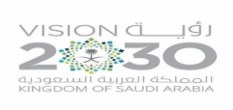 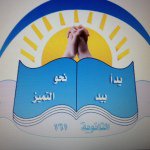 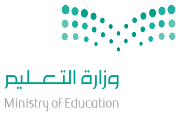                المملكة العربية السعودية                    وزارة التعليم                    الثانوية 161                                                                                   الأهداف السلوكيةالإجرائيةالمحتوىالمحتوىاستراتيجياتالتدريس الحديثةاستراتيجياتالتدريس الحديثةطرق وأساليب التدريسالوسائل والتقنيات المستخدمةالمهاراتالمكتسبةالمهاراتالمكتسبةالتقويم1-أن يعدد المتعلم خطوات الرقابة.2-أن يعرف المتعلم المعايير الرقابية.3-أن يحدد المتعلم أشكال المعايير الرقابية.4-أن يبين المتعلم عناصر المعايير الرقابية.خطوات الرقابة: تحديد المعايير الرقابية. قياس الأداء.تصحيح الانحراف. 1-تحديد المعايير الرقابية:تعريف المعايير الرقابية: هي وحدات أو أدوات القياس التي يتم تقييم الأداء بناء عليها.-لابد من وجود أهداف واضحة تتطلع الإدارة لتحقيقها.-لابد أن يكون لدينا ادوات لقياس الانحراف ومقدار الفجوة بين الأداء الفعلي والأهداف المحدد مسبقا. أشكال المعايير الرقابية:كمي – نوعي – مالي (وضع ومتابعة الكمي أسهل من النوعي).عناصر المعايير الرقابية: مثال ص 86-87الزمن: تحديد فترة زمنية يتم القياس بناء عليها.الكفاءة: تحديد جودة المنتج المراد قياسه.الكمية: تحديد عدد أو نسبة الأداء المطلوب.المالية: تحديد التكاليف أو الإيرادات المتوقعة من الأداء.خطوات الرقابة: تحديد المعايير الرقابية. قياس الأداء.تصحيح الانحراف. 1-تحديد المعايير الرقابية:تعريف المعايير الرقابية: هي وحدات أو أدوات القياس التي يتم تقييم الأداء بناء عليها.-لابد من وجود أهداف واضحة تتطلع الإدارة لتحقيقها.-لابد أن يكون لدينا ادوات لقياس الانحراف ومقدار الفجوة بين الأداء الفعلي والأهداف المحدد مسبقا. أشكال المعايير الرقابية:كمي – نوعي – مالي (وضع ومتابعة الكمي أسهل من النوعي).عناصر المعايير الرقابية: مثال ص 86-87الزمن: تحديد فترة زمنية يتم القياس بناء عليها.الكفاءة: تحديد جودة المنتج المراد قياسه.الكمية: تحديد عدد أو نسبة الأداء المطلوب.المالية: تحديد التكاليف أو الإيرادات المتوقعة من الأداء. التعلم التعاوني تمثيل الأدوار الخرائط الذهنية التعلم باللعب التعلم النشط حل المشكلات تعلم الأقران العصف الذهني التفكير الناقد التفكير الإبداعي البحث والاستكشاف خرائط المفاهيم أخرى........................................................................ التعلم التعاوني تمثيل الأدوار الخرائط الذهنية التعلم باللعب التعلم النشط حل المشكلات تعلم الأقران العصف الذهني التفكير الناقد التفكير الإبداعي البحث والاستكشاف خرائط المفاهيم أخرى........................................................................حوارومناقشةاستنتاجإلقائيةعرضاستقرائيةمحاضرةأخرى............................................................كتاب الطالب كتاب النشاطجهاز العرضشفافياتجهاز تسجيلمجسماتعيناتفيلم تعليميلوحاتمراجعأخرى...............................................................*عمليات التعلم الأساسية:الملاحظةالتصنيفجمع المعلوماتالاستنتاجأخرى..........................*عمليات التفكير الإبداعي:المرونةالطلاقةالأصالةالخيالالعصف الذهني*التفكير الناقد:تحديد الأولوياتالاستدلال أخرى..........................*عمليات التعلم الأساسية:الملاحظةالتصنيفجمع المعلوماتالاستنتاجأخرى..........................*عمليات التفكير الإبداعي:المرونةالطلاقةالأصالةالخيالالعصف الذهني*التفكير الناقد:تحديد الأولوياتالاستدلال أخرى..........................س: عددي خطوات الرقابة؟س: عرفي المعايير الرقابية؟س: حددي اشكال المعايير الرقابية؟س: بيني عناصر المعايير الرقابية؟القرآن الكريمالسنة النبويةالحياةالأحداث الجاريةأخرى.................................القرآن الكريمالسنة النبويةالحياةالأحداث الجاريةأخرى.................................الملاحظةاسئلة وأجوبةأداء عملياختباراتأخرى..........................الملاحظةاسئلة وأجوبةأداء عملياختباراتأخرى..........................ورقة عملبحوثسلالم التقديرتقاريراستباناتأخرى...................ورقة عملبحوثسلالم التقديرتقاريراستباناتأخرى...................ورقة عملبحوثسلالم التقديرتقاريراستباناتأخرى...................ورقة عملبحوثسلالم التقديرتقاريراستباناتأخرى...................الواجب المنزلي:الكتاب ص 95 س 4الواجب المنزلي:الكتاب ص 95 س 4